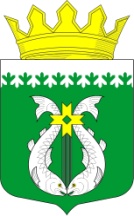 РОССИЙСКАЯ ФЕДЕРАЦИЯРЕСПУБЛИКА  КАРЕЛИЯАДМИНИСТРАЦИЯ МУНИЦИПАЛЬНОГО ОБРАЗОВАНИЯ "СУОЯРВСКИЙ РАЙОН"ПОСТАНОВЛЕНИЕ         17.03.2020					                                                             № 188 Об утверждении плана мероприятий («дорожной карты») по содействиюразвитию конкуренции в Суоярвском муниципальном районе	В  соответствии с распоряжением Правительства Российской Федерации от 17 апреля 2019 г. № 768-р «Об утверждении стандарта развития конкуренции в субъектах Российской Федерации», Соглашением между Министерством экономического развития и промышленности Республики Карелия и Администрацией муниципального образования «Суоярвский район» по развитию конкуренции в Республике Карелия от 12 июля 2018 года: 1. Утвердить план мероприятий («дорожную карту») по содействию развитию конкуренции в Суоярвском муниципальном районе на 2020-2022 годы (приложение № 1).2. Разместить постановление на официальном сайте администрации муниципального образования «Суоярвский район» в сети Интернет.3. Контроль за исполнением настоящего постановления оставляю за собой.4. Постановление  вступает в силу со дня его подписания.Глава Администрации 								     Р.В. ПетровРазослать: Дело, отдел по развитию предпринимательства и инвестиционной политики